新 书 推 荐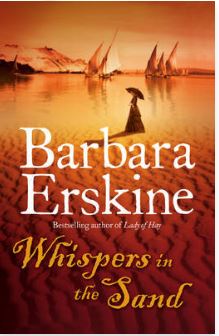 中文书名：《沙漠中的私语》英文书名：WHISPERS IN THE SAND作    者：Barbara Erskine出 版 社：Happer Collins代理公司：Blake Friedmann/ANA/Vicky Wen页    数：417页出版时间：2009年  代理地区：中国大陆、台湾审读资料：电子稿类    型：小说内容简介：刚刚离婚的安娜·科本正在重走她曾祖母路易莎在19世纪经历过的旅程，过去和现在开始在充满神秘色彩的埃及发生碰撞。从卢克索沿着尼罗河一直走到国王谷，安娜一直随身携带着两件纪念品：一个古埃及香水瓶，以及一本沉寂了一百年的尼罗河原始航行日记。伴随着路易莎走过的旅途，安娜逐渐发现了香水瓶的惊悚秘密，也发现了追杀她曾祖母的可怕幽灵。作者简介：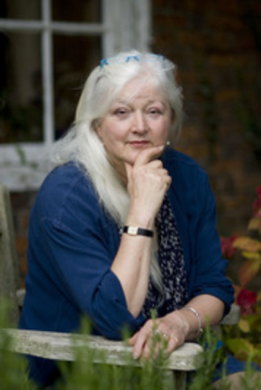 芭芭拉·厄斯金（Barbara Erskine）是一位历史学家，也是一位国际畅销书作家，她的著作包括《干草女士》（Lady of Hay,）、《火的女儿》（Daughters of Fire）、《躲避光明》（Hiding from the Light）、《阴影王国》（Kingdom of Shadows）、《凤凰之子》（Child of the Phoenix）和《午夜是个孤独的地方》（Midnight is a Lonely Place）。她的书已被翻译成多种语言出版，在全球售出300多万册。想了解作者更多的信息，可以访问她的个人网站：www.barbara-erskine.co.uk。谢谢您的阅读！请将回馈信息发至：文清(Vicky Wen)安德鲁﹒纳伯格联合国际有限公司北京代表处北京市海淀区中关村大街甲59号中国人民大学文化大厦1705室, 邮编：100872电话：010-82449185传真：010-82504200Email: Vicky@nurnberg.com.cn网址：www.nurnberg.com.cn微博：http://weibo.com/nurnberg豆瓣小站：http://site.douban.com/110577/微信订阅号：ANABJ2002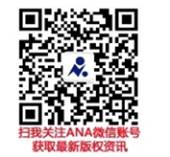 